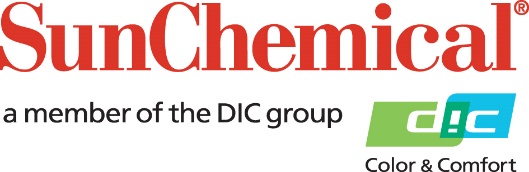 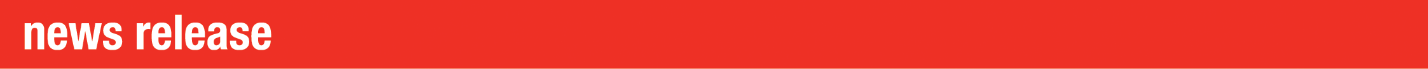 PR-Ansprechpartner von Sun Chemical: Ellie Bunce/Greg Mills					AD Communications					+44 (0)1372 464470 					ebunce@adcomms.co.uk				gmills@adcomms.co.uk
Sun Chemical präsentiert umfassendes Sortiment an Verpackungslösungen für Markenartikler auf der interpack 2017Wexham Springs, Großbritannien– 29. März 2017 – Auf der interpack 2017 (4.-10. Mai 2017 in Düsseldorf, Deutschland), werden Sun Chemical und ihre Muttergesellschaft DIC ihre langjährige Branchenerfahrung und Expertise in Form von wegweisenden, innovativen und kreativen Verpackungslösungen – vom Konzept bis zum Kunden – präsentieren, die eine wichtige Rolle bei der Verkaufsförderung von Produkten und Markenartikeln spielen.Unter dem Motto „Brighter Ideas for Packaging“ (Brillantere Ideen für Verpackungen) wird Sun Chemical sein Potenzial als globaler Anbieter von Komplettlösungen für wichtige Aspekte der Verpackungsoptimierung in fünf separaten Bereichen an seinem Messestand C06 in Halle 7a zur Schau stellen: Verbraucherschutz, Welt der Farben, leichte Verpackungen, Lebensmittelabfälle und Kundenerfahrung. Brillantere Ideen für VerbraucherschutzAuf der interpack 2017 will Sun Chemical Markenartiklern einen guten Einblick in die immer strengeren internationalen gesetzlichen Auflagen für Bedruckstoffe, Verbrauchsmaterialien und Kennzeichnungen geben. Am Stand von Sun Chemical wird seine breite Palette an Lösungen zur Bekämpfung von Produktfälschungen und zur Gewährleistung der Sicherheit von Markenartikeln sowie der Gesundheit und Sicherheit von Verbrauchern zu sehen sein.Sun Chemical bietet diverse offene, verdeckte und halbverdeckte Lösungen, einschließlich UV- und infrarotempfindlicher Druckfarben, Infrarotmarkierungen, die in Sonderfarben oder Lacken integriert sind, unsichtbarer Bilder, die in das Design von Verpackungen integriert sind, und Smartphone-Authentifizierung. Ein Highlight auf der interpack 2017 wird SunTag sein, ein integriertes sensorbasiertes Markierungssystem für Kartuschen und Nachfüllungen. Es bietet eine interaktive Authentifizierung und Identifizierung am Einsatzort und trägt zu einem Bruchteil der Kosten von Konkurrenztechnologien zum Schutz der Produktqualität und -sicherheit beiträgt. Außerdem wird Sun Chemical mit einer Lösung für die Smartphone-Authentifizierung mit der integrierten Smartphone-Validierungsanwendung AuthentiGuard von DSS (Document Security Systems, Inc.), einem führenden Anbieter von Technologie zur Fälschungsbekämpfung, aufwarten. Dadurch haben Kunden von Sun Chemical größere Auswahlmöglichkeiten und eine höhere Flexibilität für den Schutz ihrer Produkte.Im Bereich „Verbraucherschutz“ wird Sun Chemical auch ein neues, Nahinfrarot-basiertes System zur Erkennung von Kontaminanten in Lebensmitteln präsentieren. Dieses System, das einen Nahinfrarot- (NIR) Fluoreszenzfarbstoff und ein Gerät zur NIR-Erkennung in sich vereint, lässt sich in eine Verarbeitungsstraße integrieren und kann Plastikfragmente und andere Kontaminanten in Lebensmitteln erkennen – eine Aufgabe, die bislang nur schwer zu bewältigen war.Brillantere Ideen für die Welt der FarbenMit der Markteinführung von SunColorBox möchte Sun Chemical Markenartiklern bei der Erzielung weltweit einheitlicher, wirkungsvoller Farben helfen. Dieses „Toolkit“ enthält umfassende Anwendungen und Dienstleistungen zur Unterstützung von Verpackungsherstellern bei der Reproduktion weltweit einheitlicher Markenfarben in einem optimierten digitalen Prozess. Zu den Messe-Highlights von DIC in diesem Bereich gehören die neueste Ausgabe seines Asia Color Trend Book, dem weltweit einzigen Buch seiner Art, das kreativen Designern Kunst- und Designtrends für asiatische Kulturen aufzeigt, und ein Model Color Palette for Color Universal Design (Musterfarbpalette für einheitliches Farbdesign), ein anwenderorientiertes System zur Übertragung von Farbdaten an farbenblinde Menschen.Brillantere Ideen für leichte Verpackungen Sun Chemical bietet eine Auswahl an kreativen Verpackungslösungen, mit denen Markenartikler ihre Pflichten zur Verringerung des Rohmaterialverbrauchs, der Kosten innerhalb der Lieferkette und ihrer Umweltbelastung leichter erfüllen und trotzdem leistungsstarke Verpackungen zur Verbesserung des Markenimages anbieten können. Derzeit bestehen die meisten flexiblen Verpackungen aus drei bis vier Materialschichten, die für die Verpackungsstruktur sorgen, den Inhalt vor Kontaminanten schützen und eine wirksame Sauerstoffbarriere zum Schutz des Inhalts bieten. Dank der patentierten lösungsmittelbasierten Laminierklebstoffe und Spezialbeschichtungen von Sun Chemical/DIC können Markenartikler auf eine dieser Schichten verzichten.Im Bereich der leichten Verpackungen werden auch die leistungsstarken Laminierklebstoffe und Beschichtungen der SunLam-Familie mit integrierten Sauerstoffbarriere-Eigenschaften ausgestellt, mit denen Verpackungshersteller die Schutzfunktionen der zusätzlichen Schicht mit weniger Material replizieren können. Diese innovativen Laminierklebstoffe und Beschichtungen entsprechen den Auflagen für Lebensmittelverpackungen. Brillantere Ideen zur Verringerung von LebensmittelabfällenMit seiner breiten Palette von Funktionsbeschichtungen unterstützt Sun Chemical Markenartikler bei der Entwicklung von Lösungen für Lebensmittelverpackungen. Sie sollen Lebensmittel frisch halten, ihre Haltbarkeitsdauer verlängern und Verbrauchern dabei helfen, fundierte Kaufentscheidungen zu treffen, um so die Lebensmittelabfälle zu verringern. Zu den Highlights in diesem Bereich des Messestands gehören die Beschichtungen SunBar (Aerobloc) mit integrierter Sauerstoffbarriere zur Verbesserung der Schutzeigenschaften von Verpackungen und Verlängerung der Haltbarkeitsdauer sowie DIC Easy Peel, eine leicht abziehbare Siegelfolie mit hoher Wärmebeständigkeit, Stabilität und Siegelstärke. Ferner wird die Laserkennzeichnungslösung SunLase™ ausgestellt. Mit ihr können Markenartikler Sekundärverpackungen mit hochwertigen QR- und Barcodes oder Primärverpackungen mit Informationen wie Seriennummer und Datum versehen – sei es für praktische Zwecke in der Lieferkette oder zur Differenzierung der Verpackung in einer späten Phase.Brillantere Ideen für eine bessere Kundenerfahrung Die Exponate im Bereich Kundenerfahrung werden Möglichkeiten zur Entwicklung von Verpackungen für den gesamten Produktlebenszyklus aufzeigen – vom konzeptionellen Design bis zum Verbraucher. Durch interaktive und kreative Elemente sollen diese äußerst funktionalen und attraktiven Verpackungen den Kunden emotional ansprechen. In diesem Bereich werden die Spezialtinten und -lacke der Serie SunInspire mit ihren haptischen Beschichtungen präsentiert, deren Oberfläche sich rau oder aber ganz weich und glatt anfühlt.Außerdem wird Sun Chemical seine Produktreihe SunVetro für Keramik und Glas, seine Sieb- und Offsetdruckfarben, Klebstoffe und Lacke der Serie SunCarte® für Plastikkarten sowie auf Basis der Technologie von DIC Magnetband-Optionen für Kartenhersteller präsentieren.In einem separaten Bereich „Produktportfolio“ wird Sun Chemical sein umfassendes Sortiment an Druckfarben und Lacken zeigen, die für mehrere Bedruckstoffe und Verpackungsanwendungen geeignet sind. Mit dem branchenweit größten Portfolio bietet Sun Chemical eine große Auswahl an lösungsmittelbasierten und lösungsmittelfreien Produkten. Außerdem freut sich das SunJet-Team auf interessante Gespräche mit bestehenden und potenziellen Partnern über neue Kooperationsprojekte zur Ausweitung der Möglichkeiten des digitalen Inkjetdrucks für Verpackungen.„Sun Chemical ist ein weltweit führender Anbieter von Verpackungslösungen, die den Anforderungen von Markenartiklern und Verpackungsherstellern gleichermaßen gerecht werden“, so Felipe Mellado, Chief Marketing Officer bei Sun Chemical. „Gemeinsam mit DIC entwickeln wir wirklich innovative Lösungen für mehrere Verpackungsformate und 
-materialien, die für alle Produkttypen und Anwendungsarten geeignet sind. Auf der interpack 2017 werden wir unter dem Motto Brillantere Ideen für Verpackungen unser gebündeltes Know-how und großes Sortiment an innovativen Verpackungsprodukten und -lösungen für die gesamte Verpackungslieferkette – vom Konzept zum Verbraucher – präsentieren.“Weitere Informationen zu den von DIC und Sun Chemical auf der interpack 2017 ausgestellten Verpackungslösungen und angebotenen Leistungen finden Sie unter www.sunchemical.com/interpack. Oder besuchen Sie uns vom 4.-10. Mai 2017 an unserem Messestand C06 in Halle 7a auf dem Düsseldorfer Messegelände. ENDEÜber Sun Chemical Sun Chemical, ein Unternehmen der DIC-Gruppe, ist ein führender Hersteller von Druckfarben, Lacken, Pigmenten, Polymeren, Flüssigkeitsgemischen, Feststoffgemischen und Anwendungsmaterialien. Zusammen mit DIC erwirtschaftet Sun Chemical einen Jahresumsatz von über 7,5 Milliarden US-Dollar und beschäftigt mehr als 20.000 Mitarbeiter, die Kunden des Unternehmens weltweit betreuen. Die Sun Chemical Corporation ist ein Tochterunternehmen der Sun Chemical Group Coöperatief U.A., Niederlande, und hat seinen Hauptsitz in Parsippany, New Jersey/USA. Weitere Informationen im Internet unter www.sunchemical.com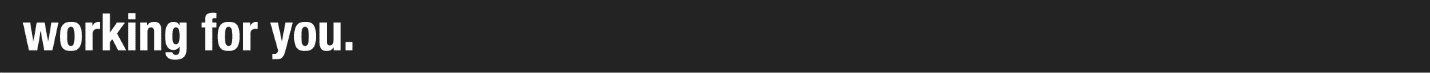 